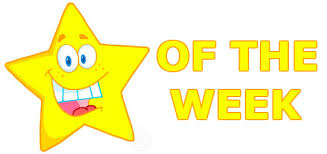 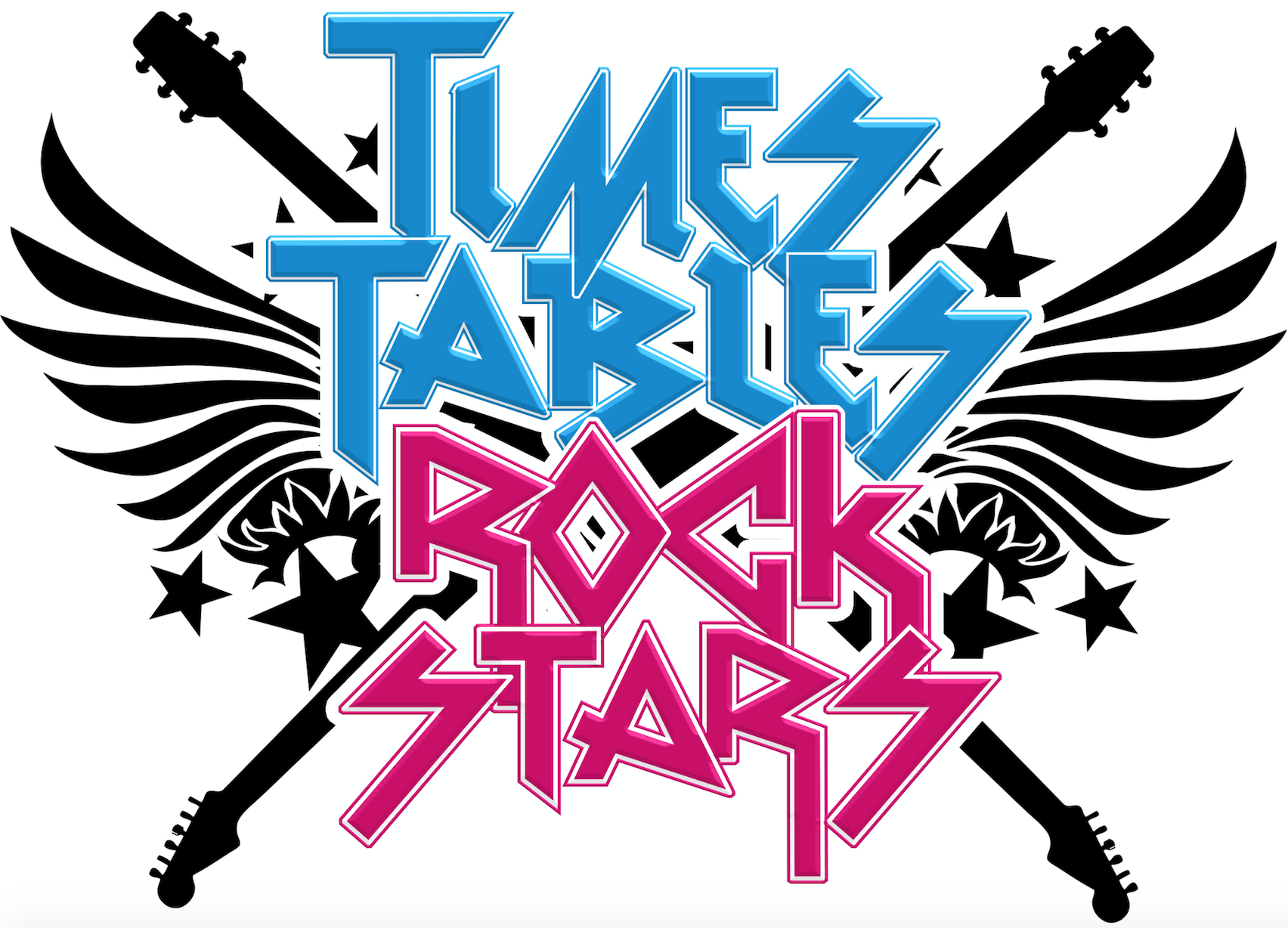 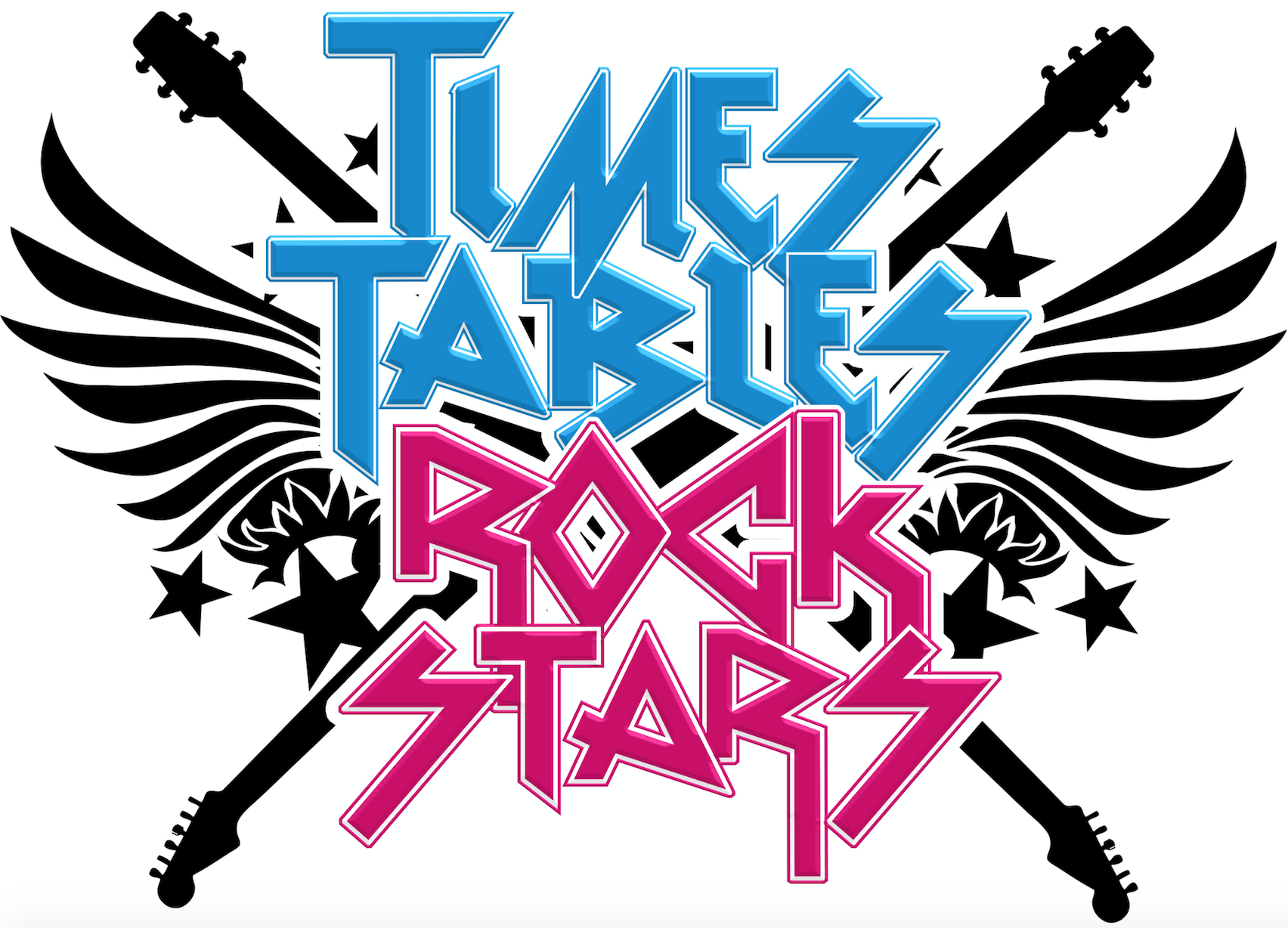 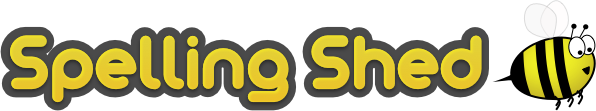 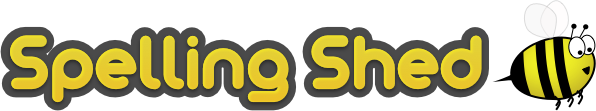 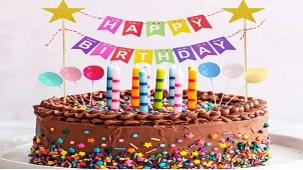 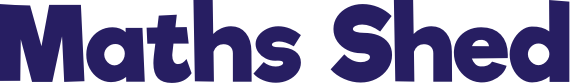 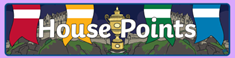 Assembly Topic next week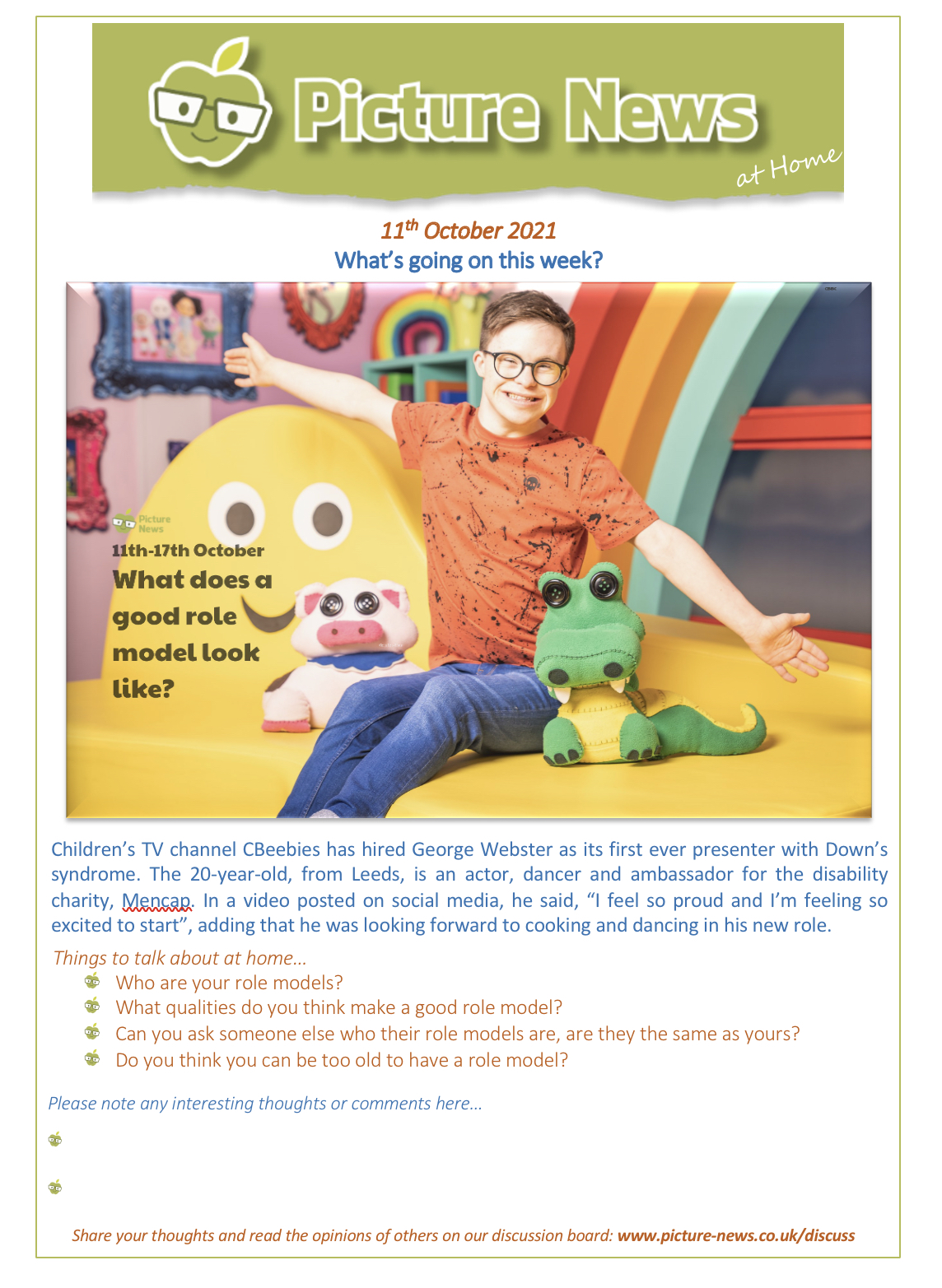 